4-ГЭМ-2015.02.2024 (1 и 2 пары)1Тема: Автоматизация буровых станковЗадание: 1. Изучить теоретический материал и посмотреть видео по ссылкам:              https://www.vnedra.ru/tehnologii/informacionnye-tekhnologii/czifrovoe-burenie-nastoyashhee-i-budushhee-gornoj-industrii-14370/ -Цифровое бурение — настоящее и будущее горной индустрииhttps://www.youtube.com/watch?v=QNnRw5rwIqA  -AutoMine® Surface Drilling Автоматизация буровых станков для открытых горных работ (видео)2Тема: Автоматизация горнотранспортных комплексов.           Транспортные машины как объекты автоматизацииЗадание: 1. Изучить теоретический материал                       2. Подготовить конспект в тетради 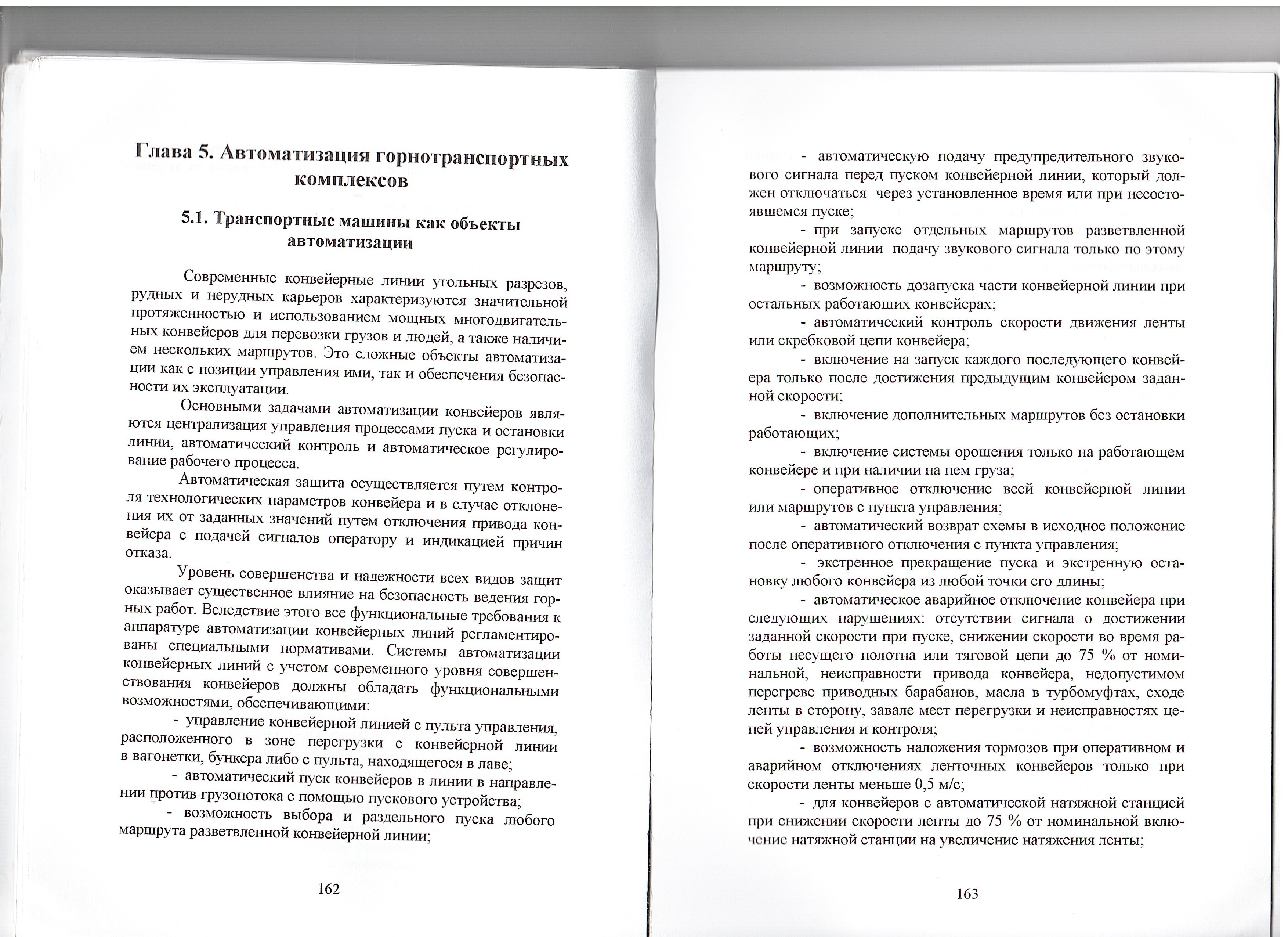 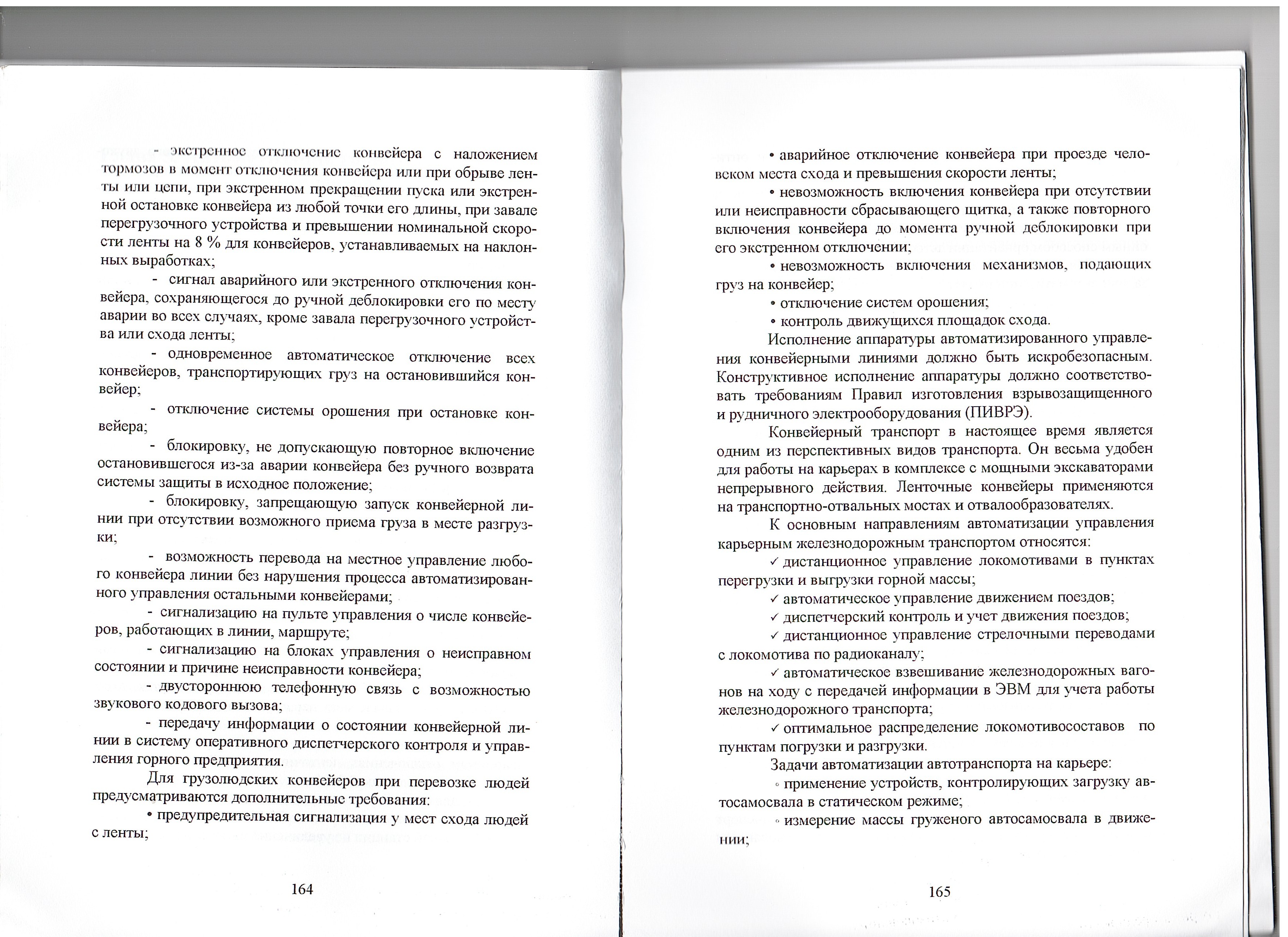 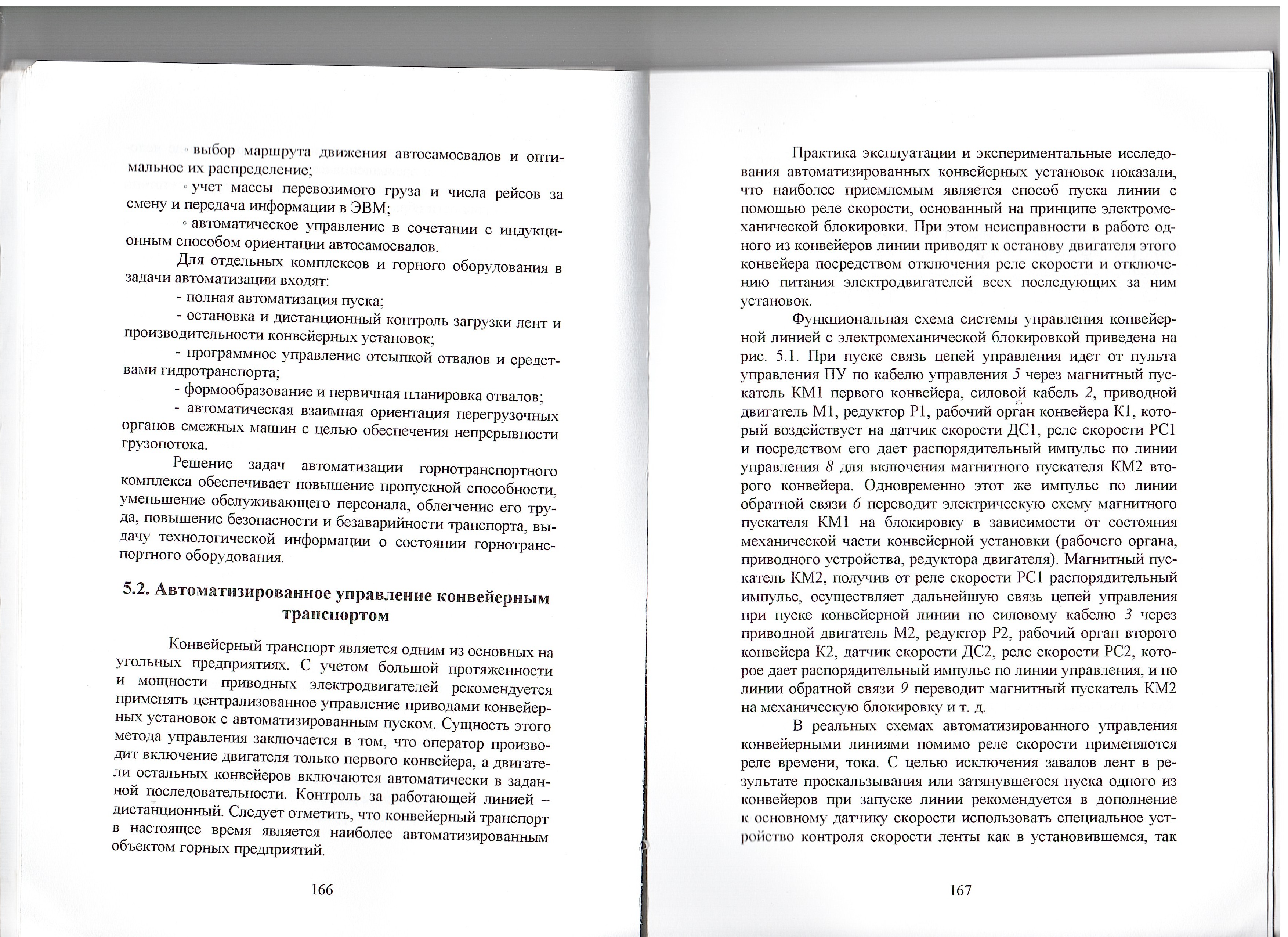 